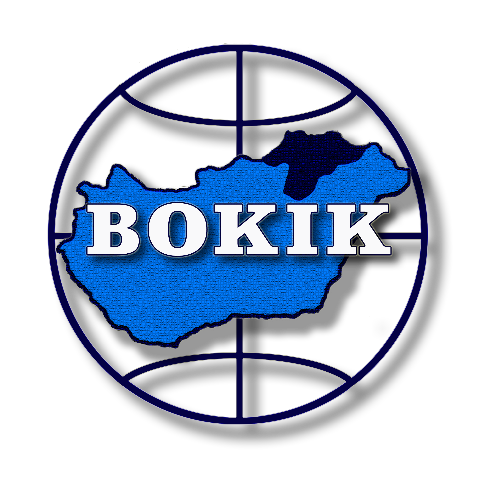 MEGHÍVÓ
vállalkozói fórumraA Borsod-Abaúj-Zemplén Megyei Kereskedelmi és Iparkamara tisztelettel meghívja a TOP-5.1.2-15-BO1-2016-00001 azonosító számú, „Helyi foglalkoztatási paktum a Mezőkövesdi járásban” című projekt keretében a helyi vállalkozások számára Cserépfaluban megrendezésre kerülő vállalkozói fórumra.A fórum helyszíne: Közösségi Ház Cserépfalu, Kossuth Lajos út 152.A fórum időpontja: 2019. március 20.  14 óraA fórum várható témái: vállalkozói munkaerő-igény felmérésebefektetési és finanszírozási tanácsadás, beruházási hitelek vállalkozások indításának feltételeivállalati folyamatmenedzsment, infokommunikációs és mobilfejlesztések („Vállalkozz digitálisan”)könyvviteli, számviteli tanácsadáshumán erőforrás gazdálkodás, munkaügyi tanácsadástoborzás, munkaerő-felvételszakképzés, duális képzésmarketing tanácsadáskörnyezetvédelemminőségbiztosításPROGRAM:13:50 - 14:00    Regisztráció14:00 – 14:30   Helyi Foglalkoztatás Paktum bemutatása        14:40 – 15:00   Szolgáltatások és lehetőségek a vállalkozók számára15:00 – 16:00   TanácsadásA fórum nyilvános és ingyenes, előzetes és helyszíni regisztrációhoz kötött.Regisztráció: Kertész Melinda, kertesz.melinda@bokik.hu, 20/234-6482Szíves megjelenésére számítunk:Dudás Tiborné      titkár